Внутренняя система оценки качества образования в МДОУ "Детский сад № 206 " Внутренняя система оценки качества образования (далее – ВСОКО)  — это отлаженный механизм, реализуемый в контексте осуществления образовательного процесса в детском саду.   Организация процедуры ВСОКО является условием реализации Федерального закона от 29.12.2012 г. N 273-83 "Об образовании Российской Федерации".   Внутренняя система оценки качества дошкольного образования позволяет определить, насколько фактическая реализация образовательных программ отвечает тому уровню, который был установлен требованиями ФГОС ДО.      Процедура основывается на аналитической деятельности: оценивается качество осуществления процесса образования, а также его результативность и обеспечение ресурсами. Проверочный механизм опирается на российское законодательство, федеральные и локальные нормативно-правовые акты, касающиеся учебной сферы. Цель внутренней системы оценки качества образования: Совершенствование системы управления качеством образования в ДОО, а также обеспечения всех участников образовательного процесса и общества в целом объективной информацией о состоянии системы образования на различных уровнях и тенденциях развития. Внутренняя система оценки качества образования в МДОУ "Детский сад № 206 "                    Задачи ВСОКО в МДОУ «Детский сад №206»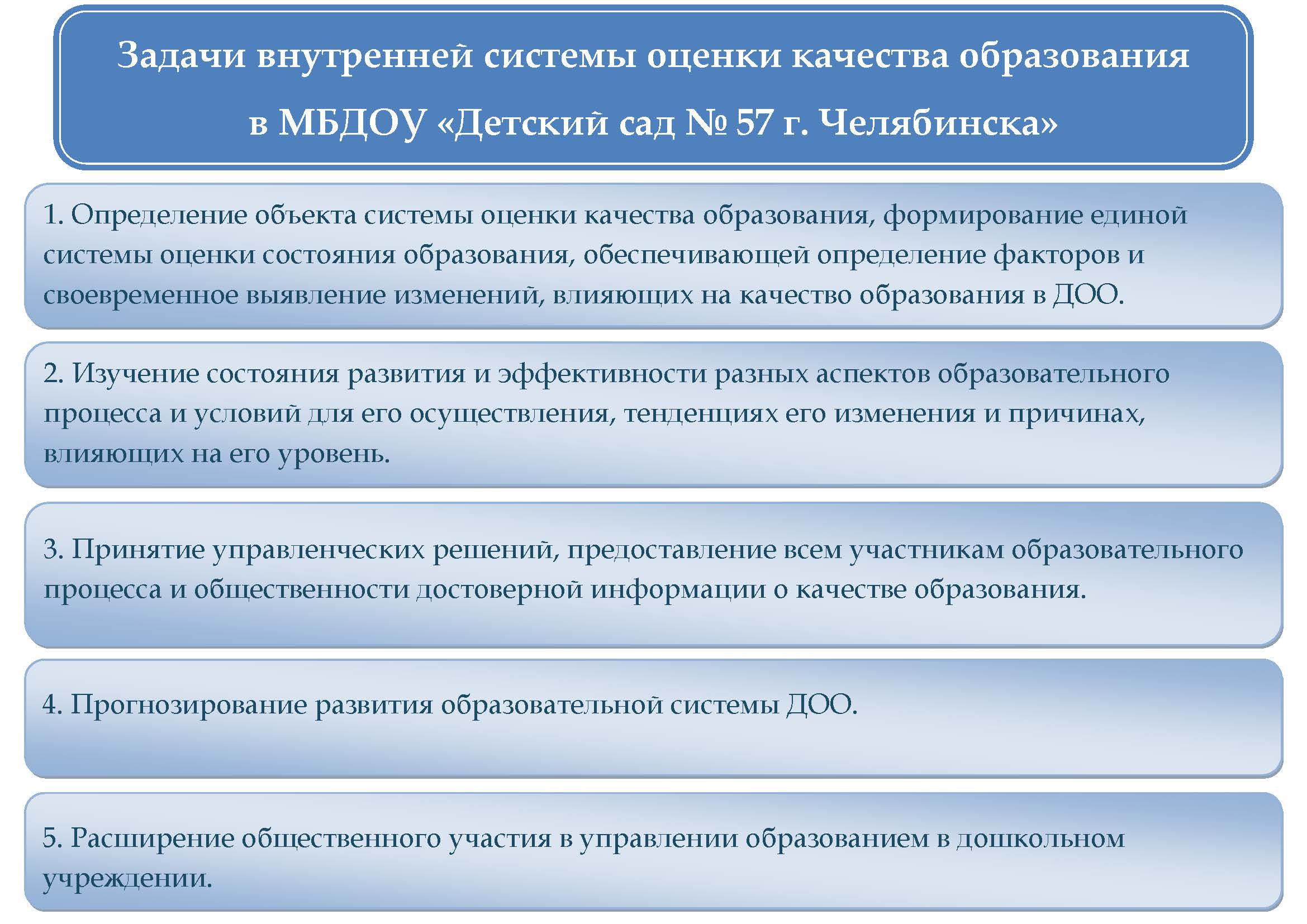 Результаты внутренней системы оценки качества образования в МДОУ «Детский сад №206»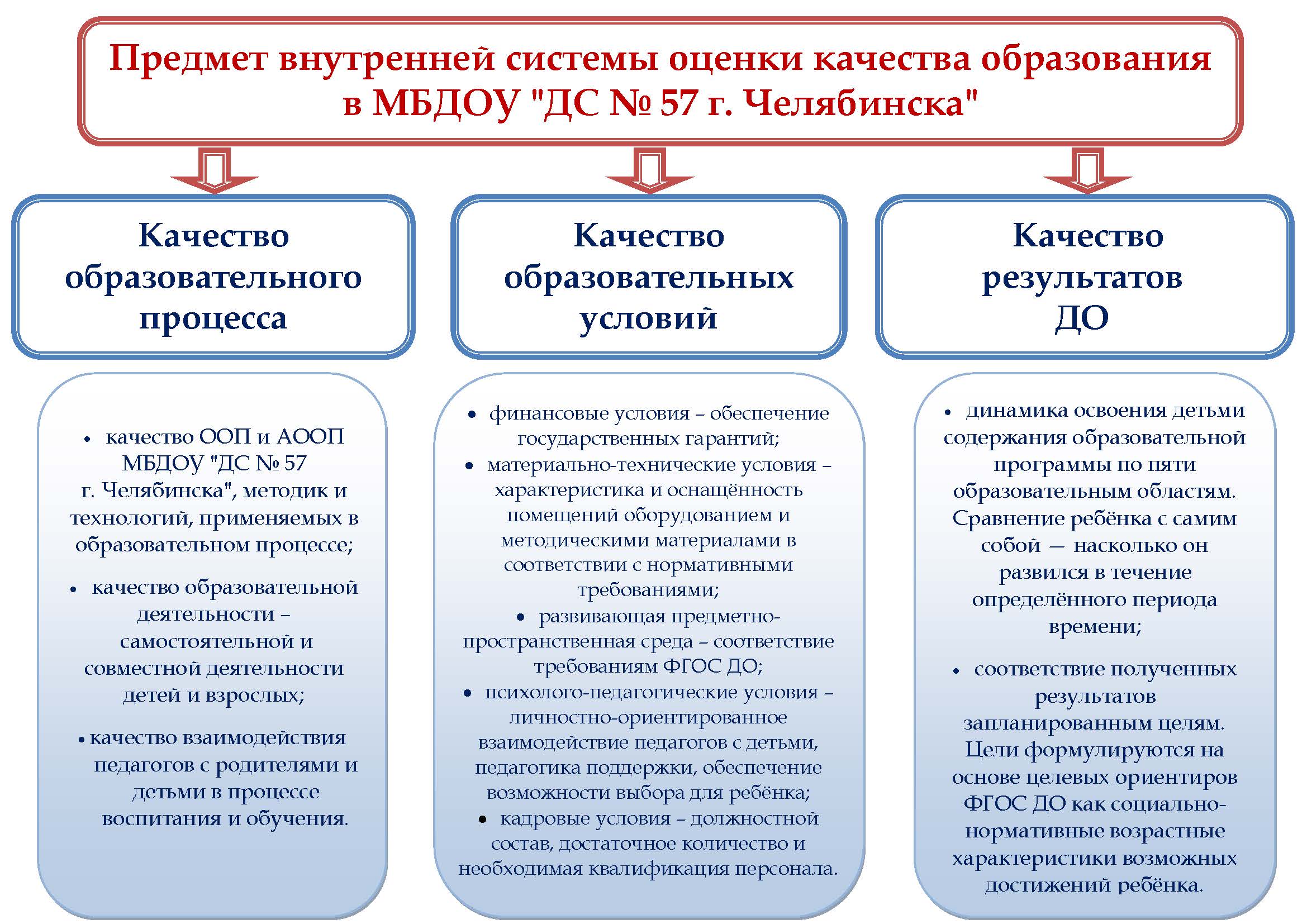 Качество образовательного процессаКачество ООП МДОУ «Детский сад 206» методик и технологий, применяемых в образовательном процессе;Качество образовательной деятельности – самостоятельной и совместной деятельности детей и взрослых;Качество взаимодействия педагогов с родителями и детьми в процессе воспитания и обучения.Результаты внутренней оценки качества образования в МДОУ «Детский сад №206»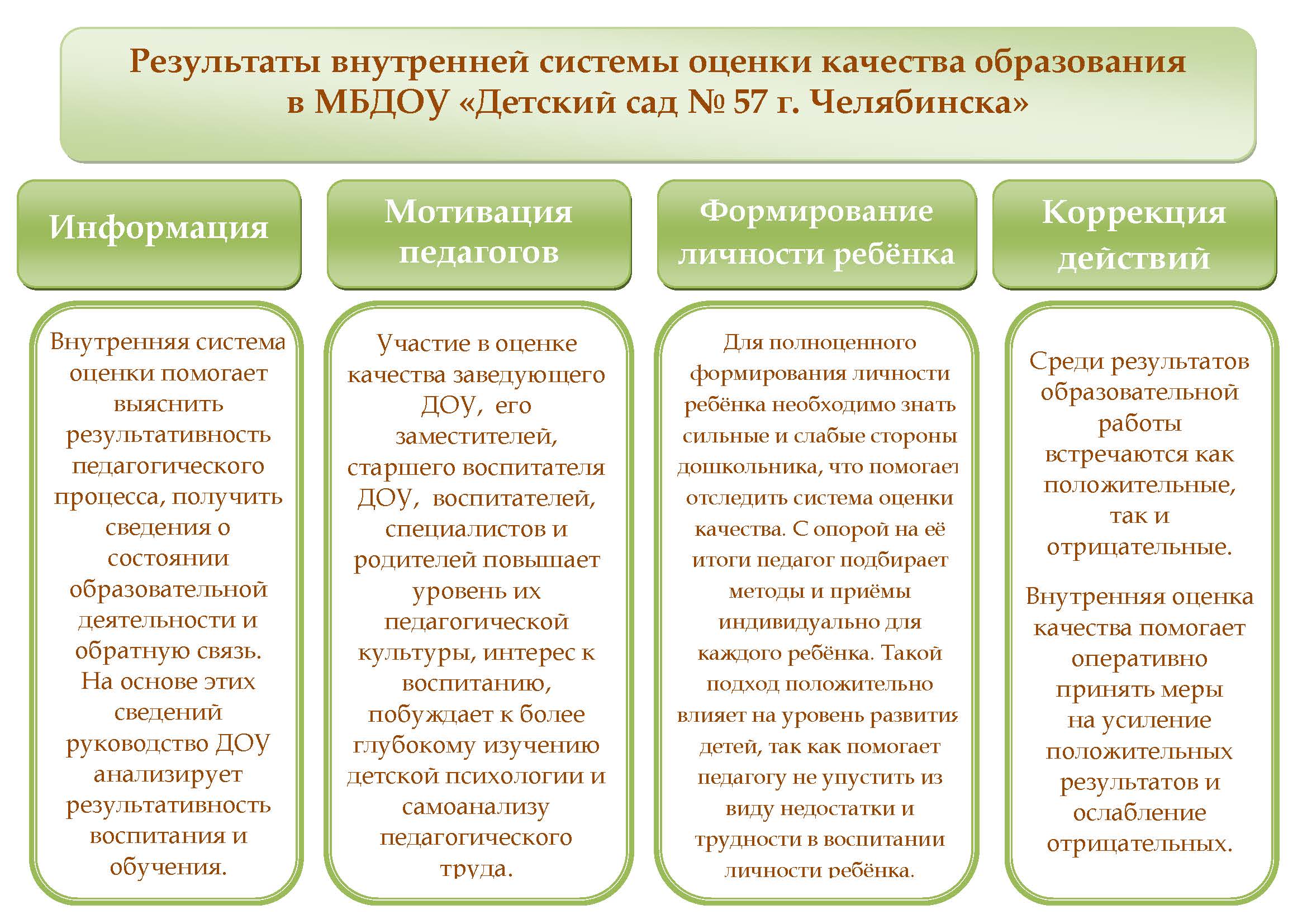 Нормативно-правовая база ВСОКОФедеральный уровень:Федеральный закон от 29.12.2012 N 273-ФЗ (редакция от 23.07.2013) «Об образовании в Российской Федерации»Федеральный государственный образовательный стандарт дошкольного образования. Приказ министерства образования и науки российской федерации от 17 октября 2013 г. № 1155 «Об утверждении федерального государственного образовательного стандарта дошкольного образования»Постановление Правительства РФ от 5 августа 2013 г. N 662 "Об осуществлении мониторинга системы образования" Приказ Министерства образования и науки РФ от 5 декабря 2014 г. N 1547 «Об утверждении показателей, характеризующих общие критерии оценки качества образовательной деятельности организаций, осуществляющих образовательную деятельность»Приказ Министерства образования и науки РФ № 462 от 14.06.2013 г. «Об утверждении Порядка проведения самообследования образовательной организацией»Приказ Министерства образования и науки РФ№ 1324 от 10 декабря 2013 года «Об утверждении показателей деятельности образовательной организации, подлежащей самообследованию»  Локальные документы:Программа Развития на 2021-2025г.Положение о творческой группе МДОУ  «Детский сад №206»Годовой план работы Муниципального дошкольного образовательного учреждения «Детский сад  № 206» Ленинского района г. СаратоваОценка качестваАнализ и оценка работы Муниципального дошкольного образовательного учреждения «Детский сад  № 206»  Ленинского района г. Саратова за 2021 – 2022 уч. год.Отчет по самообследованию Муниципального дошкольного образовательного учреждения «Детский сад № 206» Ленинского района г. Саратова за 2020 год Отчет «О проведении мониторинга «Оценка качества условий осуществления образовательной деятельности в МДОУ «Детский сад № 206»Информация о результатах оценки качества результатов освоения воспитанниками ООП и АООП ДОАналитический отчет по результатам итогового мониторинга качества освоения программы и детского развития воспитанников МДОУ «Детский сад №206» Ленинского района  г. Саратова за 2021-2022 учебный год